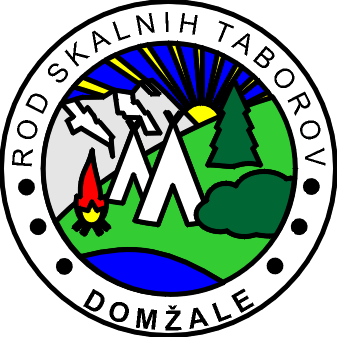 TABORJENJEGOZDOVNIKOV IN GOZDOVNICSeznam opreme in zadnje informacijeStavča vas pri Žužemberku, 7. – 17. julij 2022Le še slab mesec nas loči od taborjenja. Da bo vse potekalo tako kot mora, smo pripravili časovni okvir taborjenja, seznam opreme ter druge koristne informacije.Informacije: 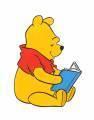 Odhod na tabor je 7. julija 2022 ob 8. uri s parkirišča pri domžalski tržnici (bivši Vele). Na tabor se odpravimo z vlakom, sledi tridnevni bivak do tabornega prostora, zato naj bo v večjem pohodniškem nahrbtniku vse potrebno za bivak (spalka, armafleks, obleke, menažka itd.), ostalo prtljago (npr. boršo) mi pripeljemo do tabora,Prihod je predviden 17. 7. okoli 13. ure na parkirišče pred Life klubom.Obiski staršev na taborjenju niso dovoljeni. Taborečim boste lahko pisali na naslov: Tabor RST Domžale, Stavča vas, 8361 Dvor.Vodstvo taborjenja vam bo pred taborjenjem z veseljem odgovorilo na vsa vprašanja, med taborjenjem pa boste v nujnih primerih lahko poklicali taborovodjo Leo Ano (tel.: 040 152 512) ali starešino tabora Živo (tel. 041 551 839).Seznam opreme:1.Nujna opremaoblačila:taborniška rutka in krojperilo (spodnje hlače, nogavice)-vsaj 10 parovkopalke (najmanj 2)kratke hlače (4)kratke majice (vsaj 10) topel pulover ali jopica (3)spodnji del trenirke (3)dolge hlače za v zbor, s pasom in čez kolena (trenirka ne šteje!) (2)toplo oblačilo za spanje (pižama ali trenirka)pelerina ali anorak			pribor za osebno higieno: 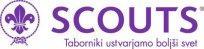 brisače (1) kopalne brisače (2)		zobna ščetkazobna pastakrema za sončenje 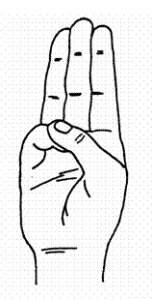 autan in pršilo proti klopom*gel za tuširanje in šampon za lase priskrbimo mi (tak ki ne škoduje naravi)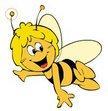 obutev:supergesandali ali natikači (''tevice'')gojzarjiizkaznice:zdravstvenaosebna (zaželjeno)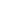 ostalo:					nahrbtnik za izlete in bivak (v katerega se lahko spravi spalka in ostale nujne stvari za preživetje noči v naravi)	spalna vrečataborniški nožčutara			rjuha				baterijska svetilka z rezervnimi baterijamimenažka z jedilnim priborom + skodelica (za čaj/kakav)navadna sveča (lahko čajna svečka)pokrivaloarmafleks (ležalna podloga)kuhinjska krpa3. Nezaželena opremaKer taborniki živimo v naravi in z naravo, bomo mobilne telefone, tablice, zvočnike, igralne konzole, mp3 playerje in podobno pustili doma! 